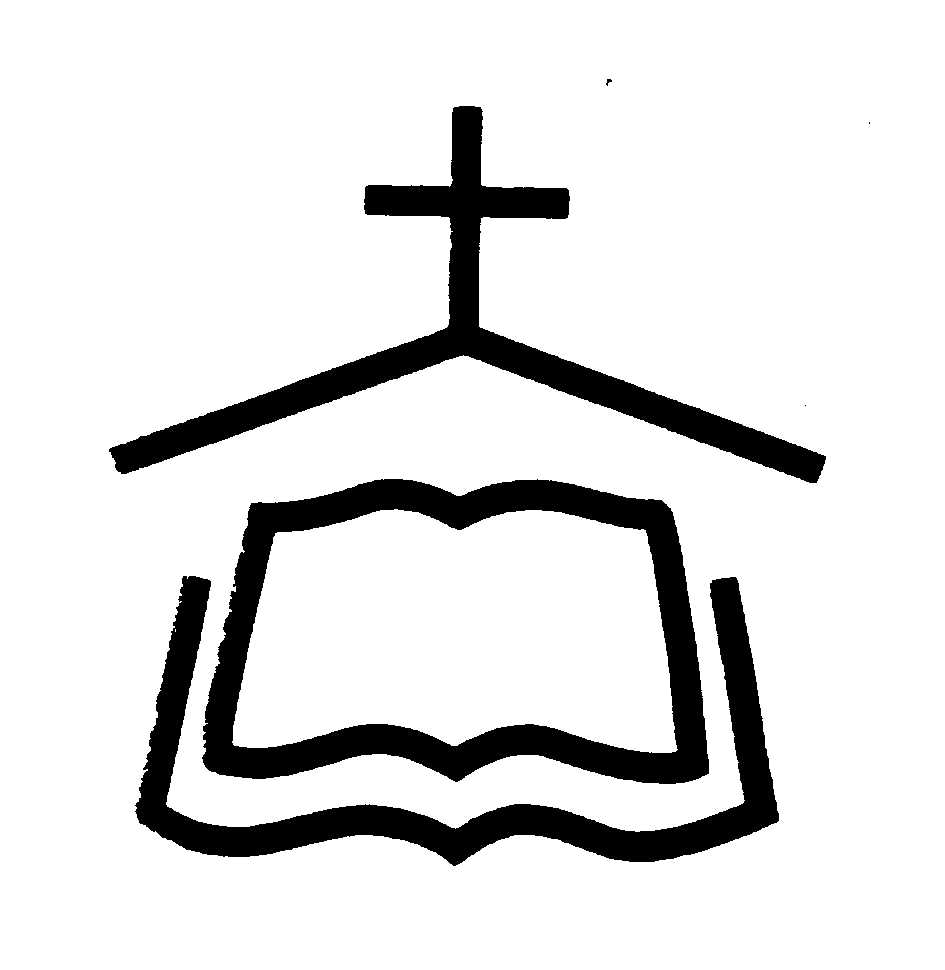   事奉同工       上主日人數及奉獻  奉獻週間聚會粵 語 堂 崇 拜 程 序2014年9月14日  10:00am - 11:30am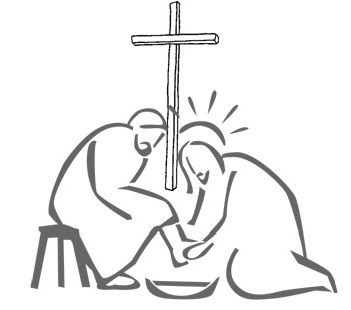 腓立比書2:5~9羅威爾華人聖經教會        of Greater      197 Littleton Rd, Bldg B, Chelmsford, MA 01824      Tel:(978)256-3889, (978)256-6276; Fax:(978)256-0056Website: www.cbcgl.orgE-mail:office@cbcgl.org“凡勞苦擔重擔的人,可以到我這裡來,我就使你們得安息”    馬太福音十一章28節“Come to me, all you who are weary andburdened, and I will give you rest. ”Matthew 11:2809/14/14本 主 日本 主 日下 主 日下 主 日09/14/14華 語粵 語華 語粵 語會前敬拜王朝陽封德成會前禱告倪   鑒李啟榮王曉宇周毅敦司  會倪   鑒李啟榮王曉宇周毅敦領  詩凌麗娜李啟榮江世明周毅敦司  琴李雨倩李思明樊曼文鍾健恩翻  譯招  待王    松陳惠蓮王    松陳惠蓮李    新袁慧琴李    新周冰淬張懷強張懷強鮑    瑋鮑    瑋新人招待莫如蕙李秀娟莫如蕙李秀娟接   待馮志強何世宇李秀娟音    響谭世玮高偉光谭世玮鄧沛濤音    響谭世玮黃立仁 谭世玮黃立仁 清   潔佳音团契佳音团契佳音团契佳音团契育嬰室 王巍青   黃莉薰 曹    珊 王巍青   黃莉薰 曹    珊  项开华   成    艳  张伏宁  项开华   成    艳  张伏宁華語Mandarin223常費General Fund$ 22,375.00粵語Cantonese223宣道Mission Fund    $  2,050.00英語English94慈惠基金$       100.00兒童Children64代轉External Transfer嬰兒Infants2青少年短宣特別收入$        699.00建筑基金總計Total383總計Total $  25,224.00 經 常 費上週奉獻       $       22,375.00   經 常 費累積奉獻       $     396,076.85宣 教 基 金累積奉獻       $       60,844.34宣 教 基 金奉獻目標       $     100,000.00課程名稱語言教師教室長青讀經班國封德成老師卓建青老師B109福音查經班國倪   鑒老師沈祖源老師B204信仰造就班
(受洗班)國鍾興政傳道陳侶君師母朱建雄老師陳   雯老師B107信仰成長班國江世明老師石   泉老師B110更新我心 - 
基督徒的靈命更新國李元雄長老神學中心开口传福音(二) 护教与宣教國謝穎剛長老B208教會歷史粵雲啟德老師黄立仁老師李淑娴老師粵語禮堂福音真理粵周毅敦老师黄永辉老师A109Parent & Youth: Growing Together in the Lord英青少年家長A223Improving Your Serve英馬德諾牧師A216禱 告 會主日：9:15am~9:45am禱 告 會週三：7:45pm~9:00pm出席人數：16團   契小   組週五：7:30pm~9:30pm 團   契小   組華語團契 粵語團契 青少年LYF 兒童AWANA   嬰兒照顧以斯帖姊妹團契出席人數：12晨光長者團契出席人數：41宣召詩篇111:1-4詩篇111:1-4詩篇111:1-4詩篇111:1-4詩篇111:1-4詩篇111:1-4詩篇111:1-4詩篇111:1-4詩篇111:1-4司會詩歌讚美詩歌讚美詩歌讚美1. 白白救恩1. 白白救恩1. 白白救恩1. 白白救恩1. 白白救恩1. 白白救恩敬拜團敬拜團2. 是你應許2. 是你應許2. 是你應許2. 是你應許2. 是你應許2. 是你應許2. 是你應許2. 是你應許3. 人們需要主3. 人們需要主3. 人們需要主3. 人們需要主3. 人們需要主3. 人們需要主3. 人們需要主3. 人們需要主祈禱司會奉獻 #461 奉獻所有 #461 奉獻所有 #461 奉獻所有 #461 奉獻所有 #461 奉獻所有 #461 奉獻所有 #461 奉獻所有 #461 奉獻所有 #461 奉獻所有會眾啟應文以賽亞書 61:1-3以賽亞書 61:1-3以賽亞書 61:1-3以賽亞書 61:1-3以賽亞書 61:1-3以賽亞書 61:1-3以賽亞書 61:1-3以賽亞書 61:1-3會眾會眾證道證道傳福音給受壓制的人傳福音給受壓制的人傳福音給受壓制的人傳福音給受壓制的人傳福音給受壓制的人周毅敦弟兄周毅敦弟兄周毅敦弟兄周毅敦弟兄回應     回應       #247 藉我賜恩福  #247 藉我賜恩福  #247 藉我賜恩福  #247 藉我賜恩福  #247 藉我賜恩福  #247 藉我賜恩福施开华施开华施开华經文背誦經文背誦經文背誦經文背誦以賽亞書61:1以賽亞書61:1施开华施开华施开华施开华施开华歡迎 / 報告 / 代禱歡迎 / 報告 / 代禱歡迎 / 報告 / 代禱歡迎 / 報告 / 代禱歡迎 / 報告 / 代禱施开华施开华施开华施开华施开华頌讚#536三一頌#536三一頌#536三一頌#536三一頌#536三一頌#536三一頌#536三一頌#536三一頌#536三一頌會眾祝福施开华施开华施开华施开华施开华阿們頌# 532# 532# 532# 532# 532會眾會眾會眾會眾會眾主日崇拜SundayWorship  華  語          粵  語             英  語   Mandarin    Cantonese    English10:00am主日學SundaySchool  華  語          粵  語             英  語    Mandarin    Cantonese     English11:30am